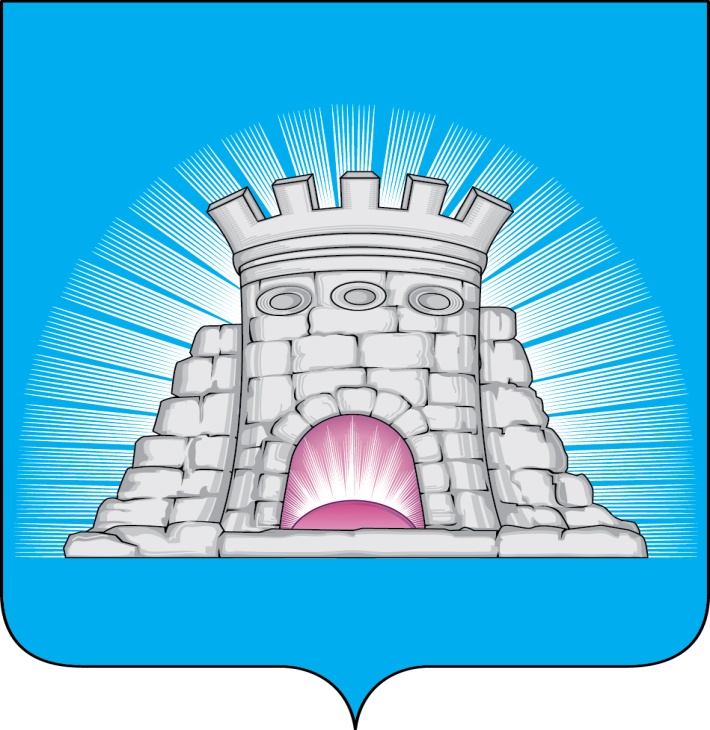 П О С Т А Н О В Л Е Н И Е   22.08.2022  №  1546/8г. ЗарайскО признании утратившим силу постановление главы городского округа Зарайск Московской области от 12.08.2022 № 1462/8В соответствии с Федеральными законами от 06.10.2003 № 131-ФЗ «Об общих принципах организации местного самоуправления в Российской Федерации», от 22.11.1995 № 171-ФЗ «О государственном регулировании производства и оборота этилового спирта, алкогольной и спиртосодержащей продукции и об ограничении потребления (распития) алкогольной продукции», Уставом муниципального образования городской округ Зарайск Московской области; учитывая протест Зарайского городского прокурора от 18.08.2022 № 7-01-2022 на постановление главы городского округа Зарайск Московской области от 12.08.2022 № 1462/8 «О запрете розничной продажи алкогольной продукции на территории городского округа Зарайск Московской области на период проведения праздничных мероприятий, посвященных Дню города Зарайска 19-21 августа 2022 года»,П О С Т А Н О В Л Я Ю:Признать утратившим силу постановление главы городского округа Зарайск Московской области от 12.08.2022 № 1462/8 «О запрете розничной продажи алкогольной продукции на территории городского округа Зарайск Московской области на период проведения праздничных мероприятий, посвященных Дню города Зарайска 19-21 августа 2022 года».Службе по взаимодействию со СМИ администрации городского округа Зарайск Московской области разместить настоящее постановление на официальном сайте администрации городского округа Зарайск Московской области в информационно-телекоммуникационной сети «Интернет».													009629Настоящее постановление вступает в силу с момента его подписания. Глава городского округа В.А. ПетрущенкоВерноНачальник службы делопроизводства               Л.Б. Ивлева 22.08.2022Послано: в дело, Глухих И.Е., юридический отдел, ОПР и СУ, СВ со СМИ, прокуратура.Ю.Е. Архипова 662-62-43